Table 9.1 Science, arts and professional qualifications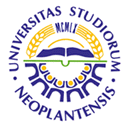 UNIVERSITY OF NOVI SADFACULTY OF AGRICULTURE 21000 NOVI SAD, TRG DOSITEJA OBRADOVIĆA 8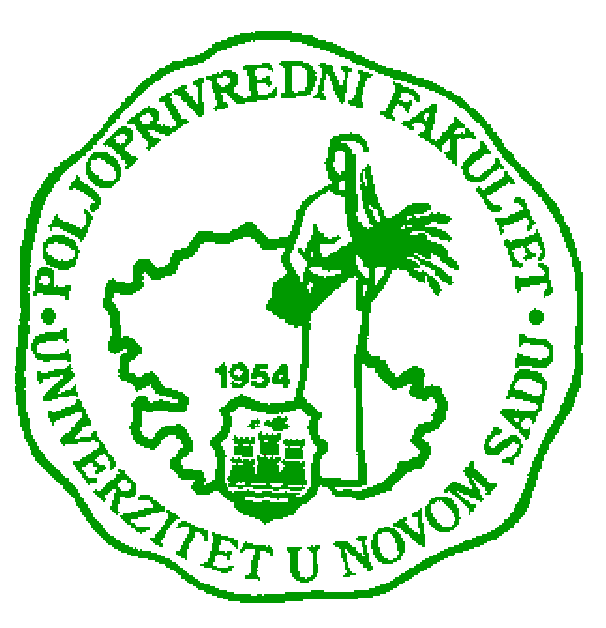 Study Programme AccreditationMaster studies in Animal ScienceName and last name: Name and last name: Name and last name: Name and last name: Name and last name: Name and last name: Name and last name: Nikola M. PuvačaNikola M. PuvačaNikola M. PuvačaNikola M. PuvačaNikola M. PuvačaAcademic title:Academic title:Academic title:Academic title:Academic title:Academic title:Academic title:Research AssistantResearch AssistantResearch AssistantResearch AssistantResearch AssistantName of the institution where the teacher works full time and starting date:Name of the institution where the teacher works full time and starting date:Name of the institution where the teacher works full time and starting date:Name of the institution where the teacher works full time and starting date:Name of the institution where the teacher works full time and starting date:Name of the institution where the teacher works full time and starting date:Name of the institution where the teacher works full time and starting date:Faculty of Agriculture, Novi SadDepartment of Animal ScienceFaculty of Agriculture, Novi SadDepartment of Animal ScienceFaculty of Agriculture, Novi SadDepartment of Animal ScienceFaculty of Agriculture, Novi SadDepartment of Animal ScienceFaculty of Agriculture, Novi SadDepartment of Animal ScienceScientific or art field:Scientific or art field:Scientific or art field:Scientific or art field:Scientific or art field:Scientific or art field:Scientific or art field:Animal NutritionAnimal NutritionAnimal NutritionAnimal NutritionAnimal NutritionAcademic carieerAcademic carieerAcademic carieerAcademic carieerAcademic carieerAcademic carieerAcademic carieerAcademic carieerAcademic carieerAcademic carieerAcademic carieerAcademic carieerYearInstitutionInstitutionInstitutionInstitutionInstitutionFieldFieldAcademic title election:Academic title election:Academic title election:Academic title election:2012Faculty of Agriculture, Novi SadFaculty of Agriculture, Novi SadFaculty of Agriculture, Novi SadFaculty of Agriculture, Novi SadFaculty of Agriculture, Novi SadAnimal nutritionAnimal nutritionMaster thesisMaster thesisMaster thesisMaster thesis2011Faculty of Agriculture, Novi SadFaculty of Agriculture, Novi SadFaculty of Agriculture, Novi SadFaculty of Agriculture, Novi SadFaculty of Agriculture, Novi SadAnimal nutritionAnimal nutritionBachelor's thesisBachelor's thesisBachelor's thesisBachelor's thesis2010Faculty of Agriculture, Novi SadFaculty of Agriculture, Novi SadFaculty of Agriculture, Novi SadFaculty of Agriculture, Novi SadFaculty of Agriculture, Novi SadAnimal scienceAnimal scienceList of courses being held by the teacher in the accredited study programmesList of courses being held by the teacher in the accredited study programmesList of courses being held by the teacher in the accredited study programmesList of courses being held by the teacher in the accredited study programmesList of courses being held by the teacher in the accredited study programmesList of courses being held by the teacher in the accredited study programmesList of courses being held by the teacher in the accredited study programmesList of courses being held by the teacher in the accredited study programmesList of courses being held by the teacher in the accredited study programmesList of courses being held by the teacher in the accredited study programmesList of courses being held by the teacher in the accredited study programmesList of courses being held by the teacher in the accredited study programmesIDIDCourse nameCourse nameCourse nameCourse nameCourse nameStudy programme name, study typeStudy programme name, study typeStudy programme name, study typeNumber of active teaching classes1.3OST4O163OST4O16Feedstuffs and feed technologyFeedstuffs and feed technologyFeedstuffs and feed technologyFeedstuffs and feed technologyFeedstuffs and feed technologyAnimal Science, Bachelor studiesAnimal Science, Bachelor studiesAnimal Science, Bachelor studies0+32.3OST4O173OST4O17Basis of animal nutritionBasis of animal nutritionBasis of animal nutritionBasis of animal nutritionBasis of animal nutritionAnimal Science, Bachelor studiesAnimal Science, Bachelor studiesAnimal Science, Bachelor studies0+1.53.3OST7O323OST7O32Quality and safety of animal productsQuality and safety of animal productsQuality and safety of animal productsQuality and safety of animal productsQuality and safety of animal productsAnimal Science, Bachelor studiesAnimal Science, Bachelor studiesAnimal Science, Bachelor studies0+24.Feed qualityFeed qualityFeed qualityFeed qualityFeed qualityIntegrated studiesIntegrated studiesIntegrated studies0+25.3MST1O013MST1O01Principles of experimental design in animals sciencePrinciples of experimental design in animals sciencePrinciples of experimental design in animals sciencePrinciples of experimental design in animals sciencePrinciples of experimental design in animals scienceAnimal Science, Master studiesAnimal Science, Master studiesAnimal Science, Master studies0+26.8MST1I248MST1I24Feed quality controlFeed quality controlFeed quality controlFeed quality controlFeed quality controlAnimal Science, Master studiesAnimal Science, Master studiesAnimal Science, Master studies0+27.8MST1I168MST1I16Industrial feed productionIndustrial feed productionIndustrial feed productionIndustrial feed productionIndustrial feed productionAnimal Science, Master studiesAnimal Science, Master studiesAnimal Science, Master studies0+28.2MST1I122MST1I12Produce food safety animal originProduce food safety animal originProduce food safety animal originProduce food safety animal originProduce food safety animal originAnimal Science, Master studiesAnimal Science, Master studiesAnimal Science, Master studies0+29.3MST1I223MST1I22Environmental contaminantsEnvironmental contaminantsEnvironmental contaminantsEnvironmental contaminantsEnvironmental contaminantsAnimal Science, Master studiesAnimal Science, Master studiesAnimal Science, Master studies0+2Representative refferences (minimum 5, not more than 10)Representative refferences (minimum 5, not more than 10)Representative refferences (minimum 5, not more than 10)Representative refferences (minimum 5, not more than 10)Representative refferences (minimum 5, not more than 10)Representative refferences (minimum 5, not more than 10)Representative refferences (minimum 5, not more than 10)Representative refferences (minimum 5, not more than 10)Representative refferences (minimum 5, not more than 10)Representative refferences (minimum 5, not more than 10)Representative refferences (minimum 5, not more than 10)Representative refferences (minimum 5, not more than 10)Nikola Puvača, Vidica Stanaćev, Dragan Glamočić, Jovanka Lević, Lidija Perić, Vladislav Stanaćev, Dragan Milić (2013): Beneficial effects of phytoadditives in broiler nutrition, Worlds Poultry Science Journal, 69(1), 27-34. (M21)	Nikola Puvača, Vidica Stanaćev, Dragan Glamočić, Jovanka Lević, Lidija Perić, Vladislav Stanaćev, Dragan Milić (2013): Beneficial effects of phytoadditives in broiler nutrition, Worlds Poultry Science Journal, 69(1), 27-34. (M21)	Nikola Puvača, Vidica Stanaćev, Dragan Glamočić, Jovanka Lević, Lidija Perić, Vladislav Stanaćev, Dragan Milić (2013): Beneficial effects of phytoadditives in broiler nutrition, Worlds Poultry Science Journal, 69(1), 27-34. (M21)	Nikola Puvača, Vidica Stanaćev, Dragan Glamočić, Jovanka Lević, Lidija Perić, Vladislav Stanaćev, Dragan Milić (2013): Beneficial effects of phytoadditives in broiler nutrition, Worlds Poultry Science Journal, 69(1), 27-34. (M21)	Nikola Puvača, Vidica Stanaćev, Dragan Glamočić, Jovanka Lević, Lidija Perić, Vladislav Stanaćev, Dragan Milić (2013): Beneficial effects of phytoadditives in broiler nutrition, Worlds Poultry Science Journal, 69(1), 27-34. (M21)	Nikola Puvača, Vidica Stanaćev, Dragan Glamočić, Jovanka Lević, Lidija Perić, Vladislav Stanaćev, Dragan Milić (2013): Beneficial effects of phytoadditives in broiler nutrition, Worlds Poultry Science Journal, 69(1), 27-34. (M21)	Nikola Puvača, Vidica Stanaćev, Dragan Glamočić, Jovanka Lević, Lidija Perić, Vladislav Stanaćev, Dragan Milić (2013): Beneficial effects of phytoadditives in broiler nutrition, Worlds Poultry Science Journal, 69(1), 27-34. (M21)	Nikola Puvača, Vidica Stanaćev, Dragan Glamočić, Jovanka Lević, Lidija Perić, Vladislav Stanaćev, Dragan Milić (2013): Beneficial effects of phytoadditives in broiler nutrition, Worlds Poultry Science Journal, 69(1), 27-34. (M21)	Nikola Puvača, Vidica Stanaćev, Dragan Glamočić, Jovanka Lević, Lidija Perić, Vladislav Stanaćev, Dragan Milić (2013): Beneficial effects of phytoadditives in broiler nutrition, Worlds Poultry Science Journal, 69(1), 27-34. (M21)	Nikola Puvača, Vidica Stanaćev, Dragan Glamočić, Jovanka Lević, Lidija Perić, Vladislav Stanaćev, Dragan Milić (2013): Beneficial effects of phytoadditives in broiler nutrition, Worlds Poultry Science Journal, 69(1), 27-34. (M21)	Vidica Stanaćev, Dragan Glamočić, Niko Milošević, Lidija Perić, Nikola Puvača, Vladislav Stanaćev, Dragan Milić, Nada Plavša (2012): Influence of garlic (Allium sativum L.) and copper as phytoadditives in the feed on the content of cholesterol in the tissues of the chickens. Journal of Medicinal Plants Research, 6(14), 2816-2820. (M23)	Vidica Stanaćev, Dragan Glamočić, Niko Milošević, Lidija Perić, Nikola Puvača, Vladislav Stanaćev, Dragan Milić, Nada Plavša (2012): Influence of garlic (Allium sativum L.) and copper as phytoadditives in the feed on the content of cholesterol in the tissues of the chickens. Journal of Medicinal Plants Research, 6(14), 2816-2820. (M23)	Vidica Stanaćev, Dragan Glamočić, Niko Milošević, Lidija Perić, Nikola Puvača, Vladislav Stanaćev, Dragan Milić, Nada Plavša (2012): Influence of garlic (Allium sativum L.) and copper as phytoadditives in the feed on the content of cholesterol in the tissues of the chickens. Journal of Medicinal Plants Research, 6(14), 2816-2820. (M23)	Vidica Stanaćev, Dragan Glamočić, Niko Milošević, Lidija Perić, Nikola Puvača, Vladislav Stanaćev, Dragan Milić, Nada Plavša (2012): Influence of garlic (Allium sativum L.) and copper as phytoadditives in the feed on the content of cholesterol in the tissues of the chickens. Journal of Medicinal Plants Research, 6(14), 2816-2820. (M23)	Vidica Stanaćev, Dragan Glamočić, Niko Milošević, Lidija Perić, Nikola Puvača, Vladislav Stanaćev, Dragan Milić, Nada Plavša (2012): Influence of garlic (Allium sativum L.) and copper as phytoadditives in the feed on the content of cholesterol in the tissues of the chickens. Journal of Medicinal Plants Research, 6(14), 2816-2820. (M23)	Vidica Stanaćev, Dragan Glamočić, Niko Milošević, Lidija Perić, Nikola Puvača, Vladislav Stanaćev, Dragan Milić, Nada Plavša (2012): Influence of garlic (Allium sativum L.) and copper as phytoadditives in the feed on the content of cholesterol in the tissues of the chickens. Journal of Medicinal Plants Research, 6(14), 2816-2820. (M23)	Vidica Stanaćev, Dragan Glamočić, Niko Milošević, Lidija Perić, Nikola Puvača, Vladislav Stanaćev, Dragan Milić, Nada Plavša (2012): Influence of garlic (Allium sativum L.) and copper as phytoadditives in the feed on the content of cholesterol in the tissues of the chickens. Journal of Medicinal Plants Research, 6(14), 2816-2820. (M23)	Vidica Stanaćev, Dragan Glamočić, Niko Milošević, Lidija Perić, Nikola Puvača, Vladislav Stanaćev, Dragan Milić, Nada Plavša (2012): Influence of garlic (Allium sativum L.) and copper as phytoadditives in the feed on the content of cholesterol in the tissues of the chickens. Journal of Medicinal Plants Research, 6(14), 2816-2820. (M23)	Vidica Stanaćev, Dragan Glamočić, Niko Milošević, Lidija Perić, Nikola Puvača, Vladislav Stanaćev, Dragan Milić, Nada Plavša (2012): Influence of garlic (Allium sativum L.) and copper as phytoadditives in the feed on the content of cholesterol in the tissues of the chickens. Journal of Medicinal Plants Research, 6(14), 2816-2820. (M23)	Vidica Stanaćev, Dragan Glamočić, Niko Milošević, Lidija Perić, Nikola Puvača, Vladislav Stanaćev, Dragan Milić, Nada Plavša (2012): Influence of garlic (Allium sativum L.) and copper as phytoadditives in the feed on the content of cholesterol in the tissues of the chickens. Journal of Medicinal Plants Research, 6(14), 2816-2820. (M23)	Vladislav Stanaćev, Dragan Milić, Vidica Stanaćev, Niko Milošević, Nikola Puvača, Zlatica Pavlovski, Jovanka Lević (2012): The effect of extruded rapeseed grain on the production parameters, carcass and breast meat quality of broilers. African Journal of Agricultural Research, 7(43), 5751-5755. (M23)Vladislav Stanaćev, Dragan Milić, Vidica Stanaćev, Niko Milošević, Nikola Puvača, Zlatica Pavlovski, Jovanka Lević (2012): The effect of extruded rapeseed grain on the production parameters, carcass and breast meat quality of broilers. African Journal of Agricultural Research, 7(43), 5751-5755. (M23)Vladislav Stanaćev, Dragan Milić, Vidica Stanaćev, Niko Milošević, Nikola Puvača, Zlatica Pavlovski, Jovanka Lević (2012): The effect of extruded rapeseed grain on the production parameters, carcass and breast meat quality of broilers. African Journal of Agricultural Research, 7(43), 5751-5755. (M23)Vladislav Stanaćev, Dragan Milić, Vidica Stanaćev, Niko Milošević, Nikola Puvača, Zlatica Pavlovski, Jovanka Lević (2012): The effect of extruded rapeseed grain on the production parameters, carcass and breast meat quality of broilers. African Journal of Agricultural Research, 7(43), 5751-5755. (M23)Vladislav Stanaćev, Dragan Milić, Vidica Stanaćev, Niko Milošević, Nikola Puvača, Zlatica Pavlovski, Jovanka Lević (2012): The effect of extruded rapeseed grain on the production parameters, carcass and breast meat quality of broilers. African Journal of Agricultural Research, 7(43), 5751-5755. (M23)Vladislav Stanaćev, Dragan Milić, Vidica Stanaćev, Niko Milošević, Nikola Puvača, Zlatica Pavlovski, Jovanka Lević (2012): The effect of extruded rapeseed grain on the production parameters, carcass and breast meat quality of broilers. African Journal of Agricultural Research, 7(43), 5751-5755. (M23)Vladislav Stanaćev, Dragan Milić, Vidica Stanaćev, Niko Milošević, Nikola Puvača, Zlatica Pavlovski, Jovanka Lević (2012): The effect of extruded rapeseed grain on the production parameters, carcass and breast meat quality of broilers. African Journal of Agricultural Research, 7(43), 5751-5755. (M23)Vladislav Stanaćev, Dragan Milić, Vidica Stanaćev, Niko Milošević, Nikola Puvača, Zlatica Pavlovski, Jovanka Lević (2012): The effect of extruded rapeseed grain on the production parameters, carcass and breast meat quality of broilers. African Journal of Agricultural Research, 7(43), 5751-5755. (M23)Vladislav Stanaćev, Dragan Milić, Vidica Stanaćev, Niko Milošević, Nikola Puvača, Zlatica Pavlovski, Jovanka Lević (2012): The effect of extruded rapeseed grain on the production parameters, carcass and breast meat quality of broilers. African Journal of Agricultural Research, 7(43), 5751-5755. (M23)Vladislav Stanaćev, Dragan Milić, Vidica Stanaćev, Niko Milošević, Nikola Puvača, Zlatica Pavlovski, Jovanka Lević (2012): The effect of extruded rapeseed grain on the production parameters, carcass and breast meat quality of broilers. African Journal of Agricultural Research, 7(43), 5751-5755. (M23)Nada Plavša, Vidica Stanaćev, Nikolina Milošević, Dragana Ljubojević, Nikola Puvača, Jelena Markov, Miroslav Ćirković (2012): Effect of fresh pilchards on production performance in rainbow trout (Oncorhynchus mykiss Walbaum) nutrition. The Journal of Animal and Plant Sciences, 22(4), 915-918. (M22)Nada Plavša, Vidica Stanaćev, Nikolina Milošević, Dragana Ljubojević, Nikola Puvača, Jelena Markov, Miroslav Ćirković (2012): Effect of fresh pilchards on production performance in rainbow trout (Oncorhynchus mykiss Walbaum) nutrition. The Journal of Animal and Plant Sciences, 22(4), 915-918. (M22)Nada Plavša, Vidica Stanaćev, Nikolina Milošević, Dragana Ljubojević, Nikola Puvača, Jelena Markov, Miroslav Ćirković (2012): Effect of fresh pilchards on production performance in rainbow trout (Oncorhynchus mykiss Walbaum) nutrition. The Journal of Animal and Plant Sciences, 22(4), 915-918. (M22)Nada Plavša, Vidica Stanaćev, Nikolina Milošević, Dragana Ljubojević, Nikola Puvača, Jelena Markov, Miroslav Ćirković (2012): Effect of fresh pilchards on production performance in rainbow trout (Oncorhynchus mykiss Walbaum) nutrition. The Journal of Animal and Plant Sciences, 22(4), 915-918. (M22)Nada Plavša, Vidica Stanaćev, Nikolina Milošević, Dragana Ljubojević, Nikola Puvača, Jelena Markov, Miroslav Ćirković (2012): Effect of fresh pilchards on production performance in rainbow trout (Oncorhynchus mykiss Walbaum) nutrition. The Journal of Animal and Plant Sciences, 22(4), 915-918. (M22)Nada Plavša, Vidica Stanaćev, Nikolina Milošević, Dragana Ljubojević, Nikola Puvača, Jelena Markov, Miroslav Ćirković (2012): Effect of fresh pilchards on production performance in rainbow trout (Oncorhynchus mykiss Walbaum) nutrition. The Journal of Animal and Plant Sciences, 22(4), 915-918. (M22)Nada Plavša, Vidica Stanaćev, Nikolina Milošević, Dragana Ljubojević, Nikola Puvača, Jelena Markov, Miroslav Ćirković (2012): Effect of fresh pilchards on production performance in rainbow trout (Oncorhynchus mykiss Walbaum) nutrition. The Journal of Animal and Plant Sciences, 22(4), 915-918. (M22)Nada Plavša, Vidica Stanaćev, Nikolina Milošević, Dragana Ljubojević, Nikola Puvača, Jelena Markov, Miroslav Ćirković (2012): Effect of fresh pilchards on production performance in rainbow trout (Oncorhynchus mykiss Walbaum) nutrition. The Journal of Animal and Plant Sciences, 22(4), 915-918. (M22)Nada Plavša, Vidica Stanaćev, Nikolina Milošević, Dragana Ljubojević, Nikola Puvača, Jelena Markov, Miroslav Ćirković (2012): Effect of fresh pilchards on production performance in rainbow trout (Oncorhynchus mykiss Walbaum) nutrition. The Journal of Animal and Plant Sciences, 22(4), 915-918. (M22)Nada Plavša, Vidica Stanaćev, Nikolina Milošević, Dragana Ljubojević, Nikola Puvača, Jelena Markov, Miroslav Ćirković (2012): Effect of fresh pilchards on production performance in rainbow trout (Oncorhynchus mykiss Walbaum) nutrition. The Journal of Animal and Plant Sciences, 22(4), 915-918. (M22)Dragan Milić, Vladislav Stanaćev, Vidica Stanaćev, Niko Milošević, Nikola Puvača, Natalija Džinić, Zdenka Škrbić (2012): Performances and sensory quality of broilers fed with different levels of extruded rapeseed meal. Biotechnology in Animal Husbandry, 28(4), 827-835. (M24)Dragan Milić, Vladislav Stanaćev, Vidica Stanaćev, Niko Milošević, Nikola Puvača, Natalija Džinić, Zdenka Škrbić (2012): Performances and sensory quality of broilers fed with different levels of extruded rapeseed meal. Biotechnology in Animal Husbandry, 28(4), 827-835. (M24)Dragan Milić, Vladislav Stanaćev, Vidica Stanaćev, Niko Milošević, Nikola Puvača, Natalija Džinić, Zdenka Škrbić (2012): Performances and sensory quality of broilers fed with different levels of extruded rapeseed meal. Biotechnology in Animal Husbandry, 28(4), 827-835. (M24)Dragan Milić, Vladislav Stanaćev, Vidica Stanaćev, Niko Milošević, Nikola Puvača, Natalija Džinić, Zdenka Škrbić (2012): Performances and sensory quality of broilers fed with different levels of extruded rapeseed meal. Biotechnology in Animal Husbandry, 28(4), 827-835. (M24)Dragan Milić, Vladislav Stanaćev, Vidica Stanaćev, Niko Milošević, Nikola Puvača, Natalija Džinić, Zdenka Škrbić (2012): Performances and sensory quality of broilers fed with different levels of extruded rapeseed meal. Biotechnology in Animal Husbandry, 28(4), 827-835. (M24)Dragan Milić, Vladislav Stanaćev, Vidica Stanaćev, Niko Milošević, Nikola Puvača, Natalija Džinić, Zdenka Škrbić (2012): Performances and sensory quality of broilers fed with different levels of extruded rapeseed meal. Biotechnology in Animal Husbandry, 28(4), 827-835. (M24)Dragan Milić, Vladislav Stanaćev, Vidica Stanaćev, Niko Milošević, Nikola Puvača, Natalija Džinić, Zdenka Škrbić (2012): Performances and sensory quality of broilers fed with different levels of extruded rapeseed meal. Biotechnology in Animal Husbandry, 28(4), 827-835. (M24)Dragan Milić, Vladislav Stanaćev, Vidica Stanaćev, Niko Milošević, Nikola Puvača, Natalija Džinić, Zdenka Škrbić (2012): Performances and sensory quality of broilers fed with different levels of extruded rapeseed meal. Biotechnology in Animal Husbandry, 28(4), 827-835. (M24)Dragan Milić, Vladislav Stanaćev, Vidica Stanaćev, Niko Milošević, Nikola Puvača, Natalija Džinić, Zdenka Škrbić (2012): Performances and sensory quality of broilers fed with different levels of extruded rapeseed meal. Biotechnology in Animal Husbandry, 28(4), 827-835. (M24)Dragan Milić, Vladislav Stanaćev, Vidica Stanaćev, Niko Milošević, Nikola Puvača, Natalija Džinić, Zdenka Škrbić (2012): Performances and sensory quality of broilers fed with different levels of extruded rapeseed meal. Biotechnology in Animal Husbandry, 28(4), 827-835. (M24)Vidica Stanaćev, Nikola Puvača (2011): Selenium in poultry nutrition and its effect on meat quality. Worlds Poultry Science Journal, 67(3), 479-484. (M21)	Vidica Stanaćev, Nikola Puvača (2011): Selenium in poultry nutrition and its effect on meat quality. Worlds Poultry Science Journal, 67(3), 479-484. (M21)	Vidica Stanaćev, Nikola Puvača (2011): Selenium in poultry nutrition and its effect on meat quality. Worlds Poultry Science Journal, 67(3), 479-484. (M21)	Vidica Stanaćev, Nikola Puvača (2011): Selenium in poultry nutrition and its effect on meat quality. Worlds Poultry Science Journal, 67(3), 479-484. (M21)	Vidica Stanaćev, Nikola Puvača (2011): Selenium in poultry nutrition and its effect on meat quality. Worlds Poultry Science Journal, 67(3), 479-484. (M21)	Vidica Stanaćev, Nikola Puvača (2011): Selenium in poultry nutrition and its effect on meat quality. Worlds Poultry Science Journal, 67(3), 479-484. (M21)	Vidica Stanaćev, Nikola Puvača (2011): Selenium in poultry nutrition and its effect on meat quality. Worlds Poultry Science Journal, 67(3), 479-484. (M21)	Vidica Stanaćev, Nikola Puvača (2011): Selenium in poultry nutrition and its effect on meat quality. Worlds Poultry Science Journal, 67(3), 479-484. (M21)	Vidica Stanaćev, Nikola Puvača (2011): Selenium in poultry nutrition and its effect on meat quality. Worlds Poultry Science Journal, 67(3), 479-484. (M21)	Vidica Stanaćev, Nikola Puvača (2011): Selenium in poultry nutrition and its effect on meat quality. Worlds Poultry Science Journal, 67(3), 479-484. (M21)	Vidica Stanaćev, Stanimir Kovčin, Vladislav Stanaćev, Mira Pucarević, Nikola Puvača (2011): Extruded canola seed in improving chicken fattening and fatty acid composition. Kuwait Journal of Science & Engineering, 38(1A), 71-79. (M23)Vidica Stanaćev, Stanimir Kovčin, Vladislav Stanaćev, Mira Pucarević, Nikola Puvača (2011): Extruded canola seed in improving chicken fattening and fatty acid composition. Kuwait Journal of Science & Engineering, 38(1A), 71-79. (M23)Vidica Stanaćev, Stanimir Kovčin, Vladislav Stanaćev, Mira Pucarević, Nikola Puvača (2011): Extruded canola seed in improving chicken fattening and fatty acid composition. Kuwait Journal of Science & Engineering, 38(1A), 71-79. (M23)Vidica Stanaćev, Stanimir Kovčin, Vladislav Stanaćev, Mira Pucarević, Nikola Puvača (2011): Extruded canola seed in improving chicken fattening and fatty acid composition. Kuwait Journal of Science & Engineering, 38(1A), 71-79. (M23)Vidica Stanaćev, Stanimir Kovčin, Vladislav Stanaćev, Mira Pucarević, Nikola Puvača (2011): Extruded canola seed in improving chicken fattening and fatty acid composition. Kuwait Journal of Science & Engineering, 38(1A), 71-79. (M23)Vidica Stanaćev, Stanimir Kovčin, Vladislav Stanaćev, Mira Pucarević, Nikola Puvača (2011): Extruded canola seed in improving chicken fattening and fatty acid composition. Kuwait Journal of Science & Engineering, 38(1A), 71-79. (M23)Vidica Stanaćev, Stanimir Kovčin, Vladislav Stanaćev, Mira Pucarević, Nikola Puvača (2011): Extruded canola seed in improving chicken fattening and fatty acid composition. Kuwait Journal of Science & Engineering, 38(1A), 71-79. (M23)Vidica Stanaćev, Stanimir Kovčin, Vladislav Stanaćev, Mira Pucarević, Nikola Puvača (2011): Extruded canola seed in improving chicken fattening and fatty acid composition. Kuwait Journal of Science & Engineering, 38(1A), 71-79. (M23)Vidica Stanaćev, Stanimir Kovčin, Vladislav Stanaćev, Mira Pucarević, Nikola Puvača (2011): Extruded canola seed in improving chicken fattening and fatty acid composition. Kuwait Journal of Science & Engineering, 38(1A), 71-79. (M23)Vidica Stanaćev, Stanimir Kovčin, Vladislav Stanaćev, Mira Pucarević, Nikola Puvača (2011): Extruded canola seed in improving chicken fattening and fatty acid composition. Kuwait Journal of Science & Engineering, 38(1A), 71-79. (M23)Vidica Stanaćev, Stanimir Kovčin, Saša Dragin, Nikola Puvača, Vladislav Stanaćev, Nedeljka Nikolova, Sava Zarić (2011): Effects of the level of protein and energy on growth dynamics, feed conversion and quality of stern of growing breeding gilts. African Journal of Agricultural Research, 6(8), 1958-1961. (M23)Vidica Stanaćev, Stanimir Kovčin, Saša Dragin, Nikola Puvača, Vladislav Stanaćev, Nedeljka Nikolova, Sava Zarić (2011): Effects of the level of protein and energy on growth dynamics, feed conversion and quality of stern of growing breeding gilts. African Journal of Agricultural Research, 6(8), 1958-1961. (M23)Vidica Stanaćev, Stanimir Kovčin, Saša Dragin, Nikola Puvača, Vladislav Stanaćev, Nedeljka Nikolova, Sava Zarić (2011): Effects of the level of protein and energy on growth dynamics, feed conversion and quality of stern of growing breeding gilts. African Journal of Agricultural Research, 6(8), 1958-1961. (M23)Vidica Stanaćev, Stanimir Kovčin, Saša Dragin, Nikola Puvača, Vladislav Stanaćev, Nedeljka Nikolova, Sava Zarić (2011): Effects of the level of protein and energy on growth dynamics, feed conversion and quality of stern of growing breeding gilts. African Journal of Agricultural Research, 6(8), 1958-1961. (M23)Vidica Stanaćev, Stanimir Kovčin, Saša Dragin, Nikola Puvača, Vladislav Stanaćev, Nedeljka Nikolova, Sava Zarić (2011): Effects of the level of protein and energy on growth dynamics, feed conversion and quality of stern of growing breeding gilts. African Journal of Agricultural Research, 6(8), 1958-1961. (M23)Vidica Stanaćev, Stanimir Kovčin, Saša Dragin, Nikola Puvača, Vladislav Stanaćev, Nedeljka Nikolova, Sava Zarić (2011): Effects of the level of protein and energy on growth dynamics, feed conversion and quality of stern of growing breeding gilts. African Journal of Agricultural Research, 6(8), 1958-1961. (M23)Vidica Stanaćev, Stanimir Kovčin, Saša Dragin, Nikola Puvača, Vladislav Stanaćev, Nedeljka Nikolova, Sava Zarić (2011): Effects of the level of protein and energy on growth dynamics, feed conversion and quality of stern of growing breeding gilts. African Journal of Agricultural Research, 6(8), 1958-1961. (M23)Vidica Stanaćev, Stanimir Kovčin, Saša Dragin, Nikola Puvača, Vladislav Stanaćev, Nedeljka Nikolova, Sava Zarić (2011): Effects of the level of protein and energy on growth dynamics, feed conversion and quality of stern of growing breeding gilts. African Journal of Agricultural Research, 6(8), 1958-1961. (M23)Vidica Stanaćev, Stanimir Kovčin, Saša Dragin, Nikola Puvača, Vladislav Stanaćev, Nedeljka Nikolova, Sava Zarić (2011): Effects of the level of protein and energy on growth dynamics, feed conversion and quality of stern of growing breeding gilts. African Journal of Agricultural Research, 6(8), 1958-1961. (M23)Vidica Stanaćev, Stanimir Kovčin, Saša Dragin, Nikola Puvača, Vladislav Stanaćev, Nedeljka Nikolova, Sava Zarić (2011): Effects of the level of protein and energy on growth dynamics, feed conversion and quality of stern of growing breeding gilts. African Journal of Agricultural Research, 6(8), 1958-1961. (M23)Vidica Stanaćev, Dragan Glamočić, Niko Milošević, Nikola Puvača, Vladislav Stanaćev, Nada Plavša (2011): Effect of garlic (Allium sativum L.) in fattening chicks nutrition. African Journal of Agricultural Research, 6(4), 943-948. (M23)Vidica Stanaćev, Dragan Glamočić, Niko Milošević, Nikola Puvača, Vladislav Stanaćev, Nada Plavša (2011): Effect of garlic (Allium sativum L.) in fattening chicks nutrition. African Journal of Agricultural Research, 6(4), 943-948. (M23)Vidica Stanaćev, Dragan Glamočić, Niko Milošević, Nikola Puvača, Vladislav Stanaćev, Nada Plavša (2011): Effect of garlic (Allium sativum L.) in fattening chicks nutrition. African Journal of Agricultural Research, 6(4), 943-948. (M23)Vidica Stanaćev, Dragan Glamočić, Niko Milošević, Nikola Puvača, Vladislav Stanaćev, Nada Plavša (2011): Effect of garlic (Allium sativum L.) in fattening chicks nutrition. African Journal of Agricultural Research, 6(4), 943-948. (M23)Vidica Stanaćev, Dragan Glamočić, Niko Milošević, Nikola Puvača, Vladislav Stanaćev, Nada Plavša (2011): Effect of garlic (Allium sativum L.) in fattening chicks nutrition. African Journal of Agricultural Research, 6(4), 943-948. (M23)Vidica Stanaćev, Dragan Glamočić, Niko Milošević, Nikola Puvača, Vladislav Stanaćev, Nada Plavša (2011): Effect of garlic (Allium sativum L.) in fattening chicks nutrition. African Journal of Agricultural Research, 6(4), 943-948. (M23)Vidica Stanaćev, Dragan Glamočić, Niko Milošević, Nikola Puvača, Vladislav Stanaćev, Nada Plavša (2011): Effect of garlic (Allium sativum L.) in fattening chicks nutrition. African Journal of Agricultural Research, 6(4), 943-948. (M23)Vidica Stanaćev, Dragan Glamočić, Niko Milošević, Nikola Puvača, Vladislav Stanaćev, Nada Plavša (2011): Effect of garlic (Allium sativum L.) in fattening chicks nutrition. African Journal of Agricultural Research, 6(4), 943-948. (M23)Vidica Stanaćev, Dragan Glamočić, Niko Milošević, Nikola Puvača, Vladislav Stanaćev, Nada Plavša (2011): Effect of garlic (Allium sativum L.) in fattening chicks nutrition. African Journal of Agricultural Research, 6(4), 943-948. (M23)Vidica Stanaćev, Dragan Glamočić, Niko Milošević, Nikola Puvača, Vladislav Stanaćev, Nada Plavša (2011): Effect of garlic (Allium sativum L.) in fattening chicks nutrition. African Journal of Agricultural Research, 6(4), 943-948. (M23)Vidica Stanaćev, Đukić Dragan, Kovčin Stanimir, Drinić Milanka, Puvača Nikola, Stanaćev Vladislav (2010): Nutritive value of the genetically divergent genotypes of lucerne (Medicago sativa L.). African Journal of Agricultural Research, 5(11), 1284-1287. (M23)Vidica Stanaćev, Đukić Dragan, Kovčin Stanimir, Drinić Milanka, Puvača Nikola, Stanaćev Vladislav (2010): Nutritive value of the genetically divergent genotypes of lucerne (Medicago sativa L.). African Journal of Agricultural Research, 5(11), 1284-1287. (M23)Vidica Stanaćev, Đukić Dragan, Kovčin Stanimir, Drinić Milanka, Puvača Nikola, Stanaćev Vladislav (2010): Nutritive value of the genetically divergent genotypes of lucerne (Medicago sativa L.). African Journal of Agricultural Research, 5(11), 1284-1287. (M23)Vidica Stanaćev, Đukić Dragan, Kovčin Stanimir, Drinić Milanka, Puvača Nikola, Stanaćev Vladislav (2010): Nutritive value of the genetically divergent genotypes of lucerne (Medicago sativa L.). African Journal of Agricultural Research, 5(11), 1284-1287. (M23)Vidica Stanaćev, Đukić Dragan, Kovčin Stanimir, Drinić Milanka, Puvača Nikola, Stanaćev Vladislav (2010): Nutritive value of the genetically divergent genotypes of lucerne (Medicago sativa L.). African Journal of Agricultural Research, 5(11), 1284-1287. (M23)Vidica Stanaćev, Đukić Dragan, Kovčin Stanimir, Drinić Milanka, Puvača Nikola, Stanaćev Vladislav (2010): Nutritive value of the genetically divergent genotypes of lucerne (Medicago sativa L.). African Journal of Agricultural Research, 5(11), 1284-1287. (M23)Vidica Stanaćev, Đukić Dragan, Kovčin Stanimir, Drinić Milanka, Puvača Nikola, Stanaćev Vladislav (2010): Nutritive value of the genetically divergent genotypes of lucerne (Medicago sativa L.). African Journal of Agricultural Research, 5(11), 1284-1287. (M23)Vidica Stanaćev, Đukić Dragan, Kovčin Stanimir, Drinić Milanka, Puvača Nikola, Stanaćev Vladislav (2010): Nutritive value of the genetically divergent genotypes of lucerne (Medicago sativa L.). African Journal of Agricultural Research, 5(11), 1284-1287. (M23)Vidica Stanaćev, Đukić Dragan, Kovčin Stanimir, Drinić Milanka, Puvača Nikola, Stanaćev Vladislav (2010): Nutritive value of the genetically divergent genotypes of lucerne (Medicago sativa L.). African Journal of Agricultural Research, 5(11), 1284-1287. (M23)Vidica Stanaćev, Đukić Dragan, Kovčin Stanimir, Drinić Milanka, Puvača Nikola, Stanaćev Vladislav (2010): Nutritive value of the genetically divergent genotypes of lucerne (Medicago sativa L.). African Journal of Agricultural Research, 5(11), 1284-1287. (M23)Summary data for the teacher's scientific or art and professional activity: Summary data for the teacher's scientific or art and professional activity: Summary data for the teacher's scientific or art and professional activity: Summary data for the teacher's scientific or art and professional activity: Summary data for the teacher's scientific or art and professional activity: Summary data for the teacher's scientific or art and professional activity: Summary data for the teacher's scientific or art and professional activity: Summary data for the teacher's scientific or art and professional activity: Summary data for the teacher's scientific or art and professional activity: Summary data for the teacher's scientific or art and professional activity: Summary data for the teacher's scientific or art and professional activity: Summary data for the teacher's scientific or art and professional activity: Quotation total: Quotation total: Quotation total: Quotation total: Quotation total: Quotation total: 888888Total of SCI (SSCI) list papers:Total of SCI (SSCI) list papers:Total of SCI (SSCI) list papers:Total of SCI (SSCI) list papers:Total of SCI (SSCI) list papers:Total of SCI (SSCI) list papers:111111111111Current projects:Current projects:Current projects:Current projects:Current projects:Current projects:Domestic:  1Domestic:  1Domestic:  1International:                     International:                     International:                     